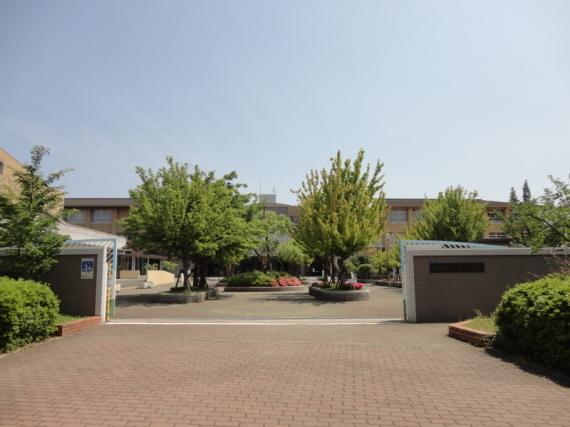 【宛先・問合せ】〒597-8585　貝塚市畠中１丁目17番１号　　貝塚市教育委員会　教育総務課　TEL　072-433-7106　FAX　072-433-7107　Email　kyouikuiinkai@city.kaizuka.lg.jp※校歌(歌詞)または校章のいずれか一方のみでもご応募いただけます。１．校歌(歌詞)　※校歌の歌詞に入れたい言葉やフレーズを記入してください。　　　　※任意の用紙(A４版)に記入し、添付していただいても結構です。２．校章　※データで提出される場合、jpeg,gif,png,bmpのいずれかのファイルを添付してください。【提出先】〒597-8585　貝塚市畠中１丁目17番１号　　貝塚市教育委員会　教育総務課　　　TEL　072-433-7106　FAX　072-433-7107　Email　kyouikuiinkai@city.kaizuka.lg.jp校歌(歌詞)の応募方法校章デザインの応募方法・地域が誇れるものや第五中学校区の子どもたちへの願いなど、校歌の歌詞に入れたい言葉やフレーズを募集します。　・現在、二色小や五中の校歌にあるフレーズでも応募できます。・難しい漢字にはふりがなをつけてください。・全体の作詞及び作曲は、有識者に依頼する予定です。応募していただいた言葉やフレーズをもとに作成していきます。・校章デザインを募集します。　デザインの説明を添付してください。※自作かつ未発表で他の商標等の模倣でないもの。・モノクロ、カラーどちらでも応募できます。・紙の場合、応募用紙の欄内に収めること。データの場合、jpeg,gif,png,bmpのいずれかの形式。・応募作品をもとに、貝塚市立義務教育学校開校準備委員会で協議した後、五中校区の住民アンケートを実施します。・アンケートで選出されたデザインを、有識者に依頼し、データ化する予定です。共　　通　　事　　項共　　通　　事　　項応募締切令和５年１月２０日(金)　17時まで【必着】応募資格・貝塚市在住の方・貝塚市外在住で、貝塚市にゆかりのある方（市内勤務者、市内の学校の卒業生など）応募方法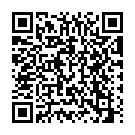 応募用紙に必要事項を記載のうえ、郵送、FAX、Ｅメールまたは持参のいずれかの方法で提出してください。(左のQRコードから、応募用紙をダウンロードしていただけます。)・郵送：応募用紙を下記の宛先に郵送してください。　　・FAX：応募用紙を下記の宛先に送信後、電話にて受信確認を行ってください。・電子メール：下記の宛先へ送信してください。・持参：下記の宛先、二色小学校、第五中学校のいずれかにご持参ください。選定基準・二色学園のイメージや地域性などを取り入れたものであること。・親しみやすく、将来にわたり、長く使い続けられるものであること。応募に際する留意事項応募された校歌・校章にかかる一切の権利は、貝塚市教育委員会に帰属します。住所・氏名のない応募は無効になります。応募にかかる経費は応募者の負担とします。応募作品は返却いたしません。また、応募者個別に結果を通知いたしません。他の著作権に触れないよう十分に配慮してください。著作権等に関わる問題が生じた場合は、すべて応募者の責任になります。応募者の個人情報は、この目的以外で使用しません。デザインデザインの説明住　　　所〒　　　　　　　－児童生徒の場合、学校名と学年を記入してください電話番号　　　　　　　　　―　　　　　　　　　　　―小学校中学校ふ　り　が　な小学校中学校氏　　　名年　